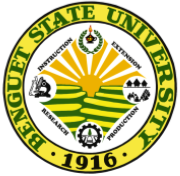 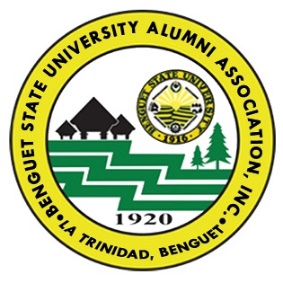 ========================================================================================In celebration of the Centennial Anniversary and Alumni Homecoming of BSU Alumni Association on September 26, 2020, there is a search for alumni who became couples and embodied the ideals of the university to serve communities with utmost dedication.     Family Address:  ____________________________________________________________________________________________________Contact number:  _____________________________ Submit the following:Duly accomplished Nomination Form.Optional.  A brief narrative profile of nominee indicating achievements/contributions to BSU and/or community deserving recognition (not more than 2 pages).  Include list of recognition awards received and that of your children if any.  Optional.  Family photo with at least 1020 pixels in jpeg or png if sent through email.  Note:   Submit all the required documents on or before January 20, 2020 (for international nominees) and July 20, 2020 (for local nominees). For details contact:The Chairman, 2019 Search for Outstanding AlumniBSUAAI Office, BSU Alumni Center, BSU Cpd.  Betag, La Trinidad, Benguet 2601, Philippines.                                         Tel. No. (063)(74)309-3878 or 09088647520       Fb Page: BsuAlumni La TrinidadEmail address: alumni.association@bsu.edu.ph or l.colting@gmail.comNominator (optional): (Self-nomination is accepted).   This is to certify that that the entries are true and correct to the best of my knowledge.   Name and Signature:  ________________________________________________________Contact number:  _________________ Email address:  ______________________________Date submitted:  _________________                                                                                                                                                Name of NomineeFirst Name, Family Name, Middle InitialDegree and Year GraduatedEmployment or Highest Position/Designation heldHusband: Wife (maiden name):